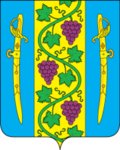 АДМИНИСТРАЦИЯ  ВЫШЕСТЕБЛИЕВСКОГО СЕЛЬСКОГО ПОСЕЛЕНИЯ  ТЕМРЮКСКОГО РАЙОНАРАСПОРЯЖЕНИЕот  13.12.2021 г.                                                                                                        №144-рстаница ВышестеблиевскаяОб изъятии и снятии с баланса муниципального унитарного предприятия  «ЖКХ-Комфорт» Темрюкского района Краснодарского края переданное имущество, постановке его на баланс в казну и внесение в реестр муниципального имущества администрации Вышестеблиевского сельского поселения Темрюкского района Рассмотрев письмо исполняющего обязанности директора  муниципального унитарного предприятия МУП «ЖКХ-Комфорт» Темрюкского района Краснодарского края Н.В. Нечай от 13 декабря 2021 года № 61 о передаче основных средств находящихся в пользовании:1. Изъять из пользования  муниципального унитарного предприятия  «ЖКХ-Комфорт» Темрюкского района Краснодарского края: - КО-440-2, г.р.з. 3480РВ123 VIN XVL4832213E0003149, шасси № Х96330900Е1049539, кузов № 330700Е0222121, белого цвета, 2014 года выпуска, паспорт транспортного средства 23 ОМ 028095, инвентарный № 000000097, балансовая стоимость 1 457 503,18 рублей, остаточная стоимость 260 268,31 рублей.- Машина вакуумная КО-529М 7857ВD-J на базе МАЗ N32, г.р.з. С256РУ123, VIN X897857BDGJFC0002, шасси № Y3M5337X2G0000037, кузов № отсутствует, оранжевого цвета, 2016 года выпуска, паспорт транспортного средства 50 00 464766, инвентарный № 000000104, балансовая стоимость 2 462 732,88 рублей, остаточная стоимость 645 001,38 рублей.- МК-3443-03 на шасси МАЗ-5340В2, г.р.з. 8700СК123, VIN X89344303G0AA3001, шасси № Y3M5340B2G0001556 кузов № отсутствует, пурпурнокрасного цвета, 2016 года выпуска, паспорт транспортного средства 62 00 777230, инвентарный № 000000105, балансовая стоимость 3 872 300,00 рублей, остаточная стоимость 1 152 470,21 рублей.2.  Прекратить право пользования и исключить из реестра муниципального унитарного предприятия «ЖКХ-Комфорт» вышеуказанное основное средство. 3. Поставить на баланс в казну и включить в реестр муниципального имущества администрации Вышестеблиевского сельского поселения Темрюкского района следующие основные средства: - КО-440-2, г.р.з. 3480РВ123 VIN XVL4832213E0003149, шасси № Х96330900Е1049539, кузов № 330700Е0222121, белого цвета, 2014 года выпуска, паспорт транспортного средства 23 ОМ 028095, инвентарный № 000000097, балансовая стоимость 1 457 503,18 рублей, остаточная стоимость 260 268,31 рублей.- Машина вакуумная КО-529М 7857ВD-J на базе МАЗ N32, г.р.з. С256РУ123, VIN X897857BDGJFC0002, шасси № Y3M5337X2G0000037, кузов № отсутствует, оранжевого цвета, 2016 года выпуска, паспорт транспортного средства 50 00 464766, инвентарный № 000000104, балансовая стоимость 2 462 732,88 рублей, остаточная стоимость 645 001,38 рублей.- МК-3443-03 на шасси МАЗ-5340В2, г.р.з. 8700СК123, VIN X89344303G0AA3001, шасси № Y3M5340B2G0001556 кузов № отсутствует, пурпурнокрасного цвета, 2016 года выпуска, паспорт транспортного средства 62 00 777230, инвентарный № 000000105, балансовая стоимость 3 872 300,00 рублей, остаточная стоимость 1 152 470,21 рублей.4.Контроль за исполнением данного распоряжения возложить на директора муниципального казенного учреждения «Вышестеблиевская централизованная бухгалтерия» (Печеная).5.Распоряжение вступает в силу со дня его подписания.Глава Вышестеблиевского сельскогопоселения Темрюкского района                                                                П.К. Хаджиди 